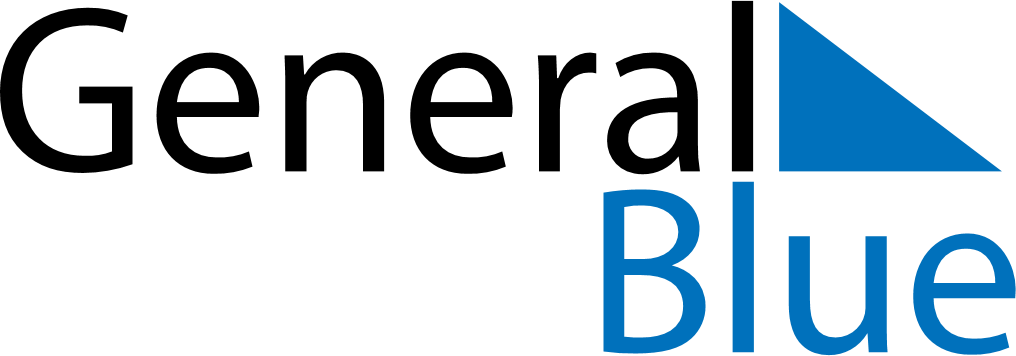 October 2026October 2026October 2026October 2026GuamGuamGuamSundayMondayTuesdayWednesdayThursdayFridayFridaySaturday12234567899101112131415161617Columbus Day18192021222323242526272829303031Halloween